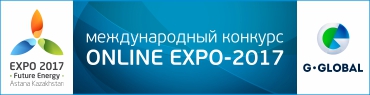 Конкурс инновационных проектов с 1 ноября 2014 г. – 1 мая 2015 г.Вниманию учёных и изобретателей!Подавайте заявки зелёных инноваций на первый конкурс Экспо, чтобы  попасть на  мини-Экспо на Астанинском Экономическом Форуме в 2015г. и на выставку Экспо-2017!Проекты по энергетикеВ данном разделе собраны проекты по энергетике различных институтов развития КазахстанаПроекты институтов развития КазахстанаВ данном разделе собраны проекты институтов развития КазахстанаТематика и номинацииВозобновляемые и альтернативные источники энергии, чистые технологии в традиционной энергетике, энергоэффективность и ресурсосбережениеПеречень поданных заявок на конкурсВ данном разделе Вы сможете найти все проекты, поданные на конкурсВсе подробности на сайте: http://online-expo2017.com/